		Philmont 2012		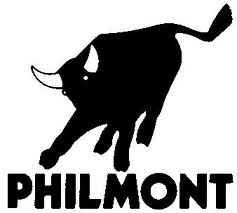 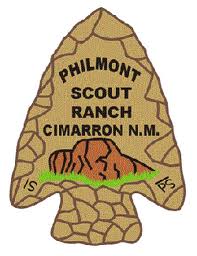 March 29, 2012 Meeting MinutesCommentsNoneCrew ReportsCrew 1 –  Did Batona trail for an overnighter.  A few issues with stoves, but will resolve with another troop.  Stove will not get to full power, and kept blowing out.  Maurice stated that two stoves may not be enough, and bring kit to clean and repair.Crew 2 – Did same hike as crew 1.  Video is done.  Everyone is doing fine and there are no equipment issues.  Boots are being broken in.Crew 3 –  Had a overnighter at Harriman, and had some blister issues.  Haven’t resolved trek selection issues.  Still need to do advisor training.  Did camp setup and breakdown twice.Crew 4 –  Did a campout/hike at Stokes.  Everyone did great.  No issues, but boys are taking a lot of time to setup and breakdown camp.  The shakedown will hopefully help to decrease the amount of time from 1 hour.  Video is done.Crew 5 – Video is done.  Practiced setup and takedown of tents in a crew member’s back yard.  Went to Worthington.  No issues with boots.  Still learning how to cook with the stoves.   Video is done.Crew 6 – An overnight at High Point.  Hiked well, with no equipment issues.  Pretty slow setting up camp due to no sense of urgency.  Crew leader is stepping up after missing an activity.  One young main has an knee issue and will miss the contingent shakedown.  Doesn’t know if it is medically possible to attend Philmont.Crew 7 – Video is done.  Did an overnighter this last week.  Crew is a hiking crew.  Dining fly setup multiple times.  Excited about going.  Did an archery team challenge, and a conservation project on an existing eagle scout project.  Did orienteering to brush up on skills.Crew 8 – Hartshorn woods hike last Sunday.  In good shape equipment wise, and working together at the same pace.  Did video.  Having regular crew meeting.Crew 9 – Set calendar for remaining meetings and hikes.  Hiked 9 miles on 3/3 at Allaire off Hospital Road with half the crew.  Worked on endurance.  Doing 10 miles at High Point on 3/31 with other half of crew.  Remaining hikes and meetings scheduled on calendar.  Crew leader needs to step up a bit, but the advisors are working with him.Crew 10 – Did a hike to setup and takedown camp.  Did better with each attempt.  Crew is blending well, with a mix of ages.Crew Development Use crew rosterMedicals are available online.  During May meeting medicals will be reviewed.  All medical forms should be completed prior to the meeting.  A copy of the insurance card (front and back) must be included.Everyone has completed the Youth Protection vide.Send Maurice a spreadsheet with the crew position assignments.Review height and weight requirements for all trekkers.Spring ShakedownA mini-Philmont.Class A uniform mandatory.  Must be worn in order to get on the bus.Part A medical is required for the shakedown.  No medical – no bus.  Temporary advisors will hold onto the medicals for their assigned crew.Crew rosters for the shakedown need to be handed in to Jim.If there are any dietary needs, let Jim know so he can accommodate the request.Medical dated after April 16th will be current.Arrive at council at 4:45.Keep crew members off the roadway, and together.  Form a pack line.  Would like to depart by 5:30, and arrive at Forestburg at 8:30.Eat dinner prior to departure, or bring it with you to eat on the bus.When all crews arrive, shakedown staff will assist crews.  Crew leader, asst crew leader and 1 advisor will meet at Billet Dining Hall.  If it is raining, it is recommended that the crews stay on the bus.  Keep rain gear on the bus if there is a threat of rain.Each crew leader will select a trek letter to determine which trek they will be doing on Saturday.Each crew leader and asst crew leader will need to pay attention at the meeting.Each advisor will receive a packed for the crew they are assigned, and stay with them the entire weekend.Pickup food from Billet parking lot, and ensure bear bags are brought.Crews can fill water from the dining hall water source.Maps will be provided to the crew leader and advisor.10 stations will be visited, and relate to skills used at Philmont.Last station will be completed by 5:30 or 6:00, then go to an assigned outpost which will be shared by 2 crews.A campfire can be built in the established fire ring.Advisor packet will have medicals, trail maps, itinerary, and a critique of the crew.  Camp staff will also critique each crew.Lunch can be eaten on the trail, or at a station.  Ask staff prior to eating at station to see if it is okay.Sunday morning meet at the parking lot at 7:30, then do a small project for Ranger George.  We should be out by 8:30.Complete shakedown duty roster prior to arrival.Grace will be said prior to each meal.QM will know who has what gear.Trek SelectionsDiscussion concerning order of trek submissions.  Order of submission relate to contingent choices, and not Philmont assignments.11:00 AM on Tuesday Maurice will submit the treks to Philmont.  All selections must be turned in to him by Monday.Trek preferences will be submitted using the advisor’s e-mail address.The first packet with crew number has medicals, council planning guide, guide books.E-mail Maurice with you confirmation from Philmont so he can order sectional maps.  Do not write on the maps as your route may change.Second packet.  Ensure that crew roster and talent release form are completed, and not lost.Dietary and Religious RequirementsE-mail Maurice with any requirements.  Communicate to crew to get the info.StovesDo not use stoves in June.  Air them out for shipping.  Bring them to the June meeting.Hold on to caps prior to shipping to ensure they don’t get lost.PaymentsAre by and large up to date.Monthly status is sent out.  Let John know if there need to be any changes.Some crews are ahead of the game in payments, and some advisors are behind.It is unknown if the May payment will be increased.Patches/hats/shirtsPayment should be one check made out to council.All orders have been received by Vince.ItineraryWe are trying to setup a stop at the Air Force Academy.Everything is booked.  Philmont, and the airline have been fully paid.  Some things are reserved, and deposits have been made.Bring Frisbee or ball to play at the Abbey gym.  It is a good time to wind down.Box LunchesAt the Abbey and Cog Railway, we eat boxed lunches.  Meal selections will be sent by Maurice, and need to be returned.Scrounge ListE-mail Maurice with any first aid supplies needed.  He has identified someone at the hospital that can get us some suppliesRon to bring in a few boxes of gloves.20 more bear bags will be picked up.Tyvex – Looking to get a roll to split the cost.Committee meeting dates:Thursday	April 26, 2012Thursday	May 24, 2012Monday	June 18, 2012